ҠАРАР                                                                         ПОСТАНОВЛЕНИЕ№   25                                                                                            от  25 июня  2021года«  Об   отмене   постановление  №22   от 24.05.2021г   « Об утверждении Порядка сбора отработанных  ртутьсодержащих ламп  на    территории  сельского  поселения Кузяновский  сельсовет  муниципального  района  Ишимбайский   район  РБ »  В  соответствии  с Федеральным законом от 06.10.2003г №131-ФЗ «Об  общих  принципах  организации  местного  самоуправления  в  Российской  Федерации»,  Постановлением  Правительства  РФ  от 28   декабря 2020 года №2314 «Об  утверждении Правил обращения с отходами производства и потребления в части осветительных устройств, электрических ламп, ненадлежащие сбор  накопление, использование, обезвреживание, транспортирование и размещение  которых может повлечь причинение вреда жизни, здоровью  граждан, вреда животным, растениям и окружающей среде» , Уставом  муниципального  образования     п о с т а н о в л я ю :1. Отменить  постановление  №22   от 24.05.2021г   « Об утверждении Порядка сбора отработанных  ртутьсодержащих ламп  на    территории  сельского  поселения Кузяновский  сельсовет  муниципального  района  Ишимбайский   район  РБ »2.Обнародовать  данное  постановление  на  информационном стенде  и  официальном  сайте  Администрации сельского  поселения  Кузяновский   сельсовет  в  сети  интернетГлава   администрации :                                             И.А.Шаяхметов              Башкортостан Республикаhы Ишембай районы муниципаль районы Көҙән  ауыл советы ауыл биләмәhе хакимиәте 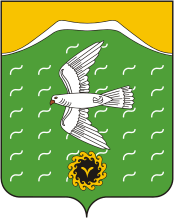 Администрация сельского поселения Кузяновский сельсовет муниципального района Ишимбайский район Республики БашкортостанСовет  урамы, 46, Көҙән  ауылы, Ишембай районы,  Башкортостан Республикаһы               453234          Тел.; 8(34794) 73-243, факс 73-200.Е-mail: kuzansp@rambler.ruул. Советская, 46,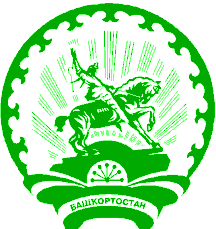                     с.Кузяново, Ишимбайский район,                        Республика Башкортостан                        453234Тел.; 8(34794) 73-243, факс 73-200.Е-mail: kuzansp@rambler.ru